A Frankfurti Autószalonon mutatkozik be az exkluzív, új Ford Ranger Black Edition pickupAz új Ford Ranger Black Edition pickup a Frankfurti Autószalonon lesz először láthatóA látványos, fekete fényezésű változat csak 2500 példányban készülA Ford Ranger az európai piac legnagyobb darabszámban értékesített pickupja; a modell eladásai az elmúlt egy évben 12,1 százalékkal nőttek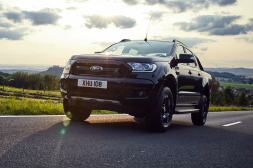 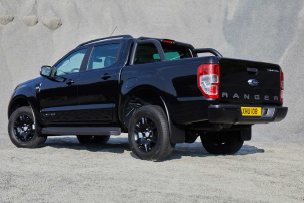 2017. szeptember 8. – A Ford a Frankfurti Autószalonon mutatja be az exkluzív Ranger Black Edition modellt, így a vásárlók most egy új és lenyűgöző kivitelben is megszerezhetik az európai piac legnagyobb darabszámban értékesített pickupját.A Black Edition modellt a népszerű Limited sorozatból alakították ki a Ford dizájnerei, méghozzá úgy, hogy száműzték a krómozott elemeket, és az Absolute Black fényezésű karosszériát fekete hűtőráccsal, könnyűfém keréktárcsákkal, bukócsővel és egyéb tartozékokkal egészítették ki. A kizárólag duplafülkés változatban kínált, mindössze 2500 példányban készülő autó mostantól rendelhető meg a Ford márkakereskedésekben.A Ranger Black Edition gazdag alapfelszereltségében műholdas navigáció, első parkolóradar és tolatókamera is szerepel, valamint 8 colos képernyővel kiegészített Ford SYNC 3 multimédia rendszer, kétzónás, elektronikus vezérlésű klímaberendezés, bőr üléskárpitozás és motorosan behajtható, fűthető külső visszapillantó tükrök.“A vásárlók azt szeretik a Rangerben, hogy kemény, bárhová képes eljutni, és hogy nagyon jól néz ki; rendkívül sokoldalú és teherbíró. Biztosak vagyunk benne, hogy ez a korlátozott példányszámú sorozat heteken belül gazdára talál majd.” - vélekedett Szamosi Viktor , a Ford Magyarország ügyvezető igazgatója.A Ford Ranger az európai piac legkelendőbb pickupja: 2017 első hét hónapjában 23.100 darabot értékesített belőle a Ford, ami 12,1 százalékos növekedést jelent az előző évi eredményhez képest. „Magyarországon az idei év első nyolc hónapjában 992 db Ranger talált gazdára, ami 8 százalékos növekedés az elmúlt év hasonló időszakához képest.” – mondta el Papp Zoltán A Ford haszonjármű igazgatója. „A modell rendkívüli népszerűségét mutatja, hogy a pick-up vásárlók 38 százaléka ezt a modellt választja ma Magyarországon! – tette hozzá a szakember. Mindez előrevetíti, hogy bemutatása óta a Ranger idén zárhatja eddigi legeredményesebb évét.# # #* A Ford Európa jelentése szerint a vállalat Nemzeti Márkaimportőrökön keresztül folytatja kereskedelmi tevékenységét a 20 legfontosabb európai piacokon. Ezek a piacok: Ausztria, Belgium, Nagy-Britannia, Csehország, Dánia, Finnország, Franciaország, Németország, Görögország, Magyarország, Írország, Olaszország, Hollandia, Norvégia, Lengyelország, Portugália, Spanyolország, Románia, Svédország és SvájcA Ford Motor CompanyA Ford Motor Company globális vállalat, amelynek központja a Michigan állambeli Dearborn. A vállalat tevékenységi köre a Ford személyautók, haszongépjárművek, városi terepjárók (SUV) és elektromos hajtású autók, valamint a Lincoln luxusautók gyártása, értékesítése, finanszírozása és a velük kapcsolatos szolgáltatások biztosítása. Ugyanakkor a Ford lendületesen dolgozik az új lehetőségek kiaknázásán az elektromos autók, az önvezető járművek és a mobilitás területén. A vállalat a Ford Motor Credit Company révén pénzügyi szolgáltatásokat is nyújt. A Ford mintegy 203.000 embert foglalkoztat világszerte. Amennyiben több információra van szüksége a Fordról, termékeiről vagy a Ford Motor Credit Company vállalatról, kérjük, keresse fel a www.corporate.ford.com vagy a www.ford.hu honlapot.A saját tulajdonú vállalatokban körülbelül 52.000 alkalmazottat, az összevont, illetve nem összevont közös vállalkozásokkal együtt pedig mintegy 66.000 embert foglalkoztató Ford Európa felel a Ford márkához tartozó autók gyártásáért, értékesítéséért és karbantartásáért Európa 50 piacán A Ford Motor Credit Company mellett a Ford Európa üzleti tevékenysége magában foglalja a Ford Ügyfélszolgálat és 24 gyártóüzem (16 saját tulajdonú vagy összevont közös vállalat és 8 nem összevont közös vállalkozás) működtetését. Az első Ford autókat 1903-ban szállították Európába – ugyanabban az évben, amikor a Ford Motor Companyt alapították. Az európai gyártás 1911-ben indult meg. Sajtókapcsolat:Györke OrsolyaFord Közép- és Kelet-Európai Értékesítő Kft.1138 Budapest Népfürdő u. 22. Tel: +36 1 2454 205email: ogyorke@ford.com  